AUDITIONS                                            August 21 3-6pm              August 22 7-9:30pm                                                  For ages 17 and older - Prepare 16 bars of Music                                      Girls and Guys auditioning for Cagelles be prepared to dance.  Bring your heels!Other Voices Theatre at The Performing Arts Factory  OtherVoicesTheatre.org                                                                  244 S. Jefferson St Frederick, MD 21701      301-662-3722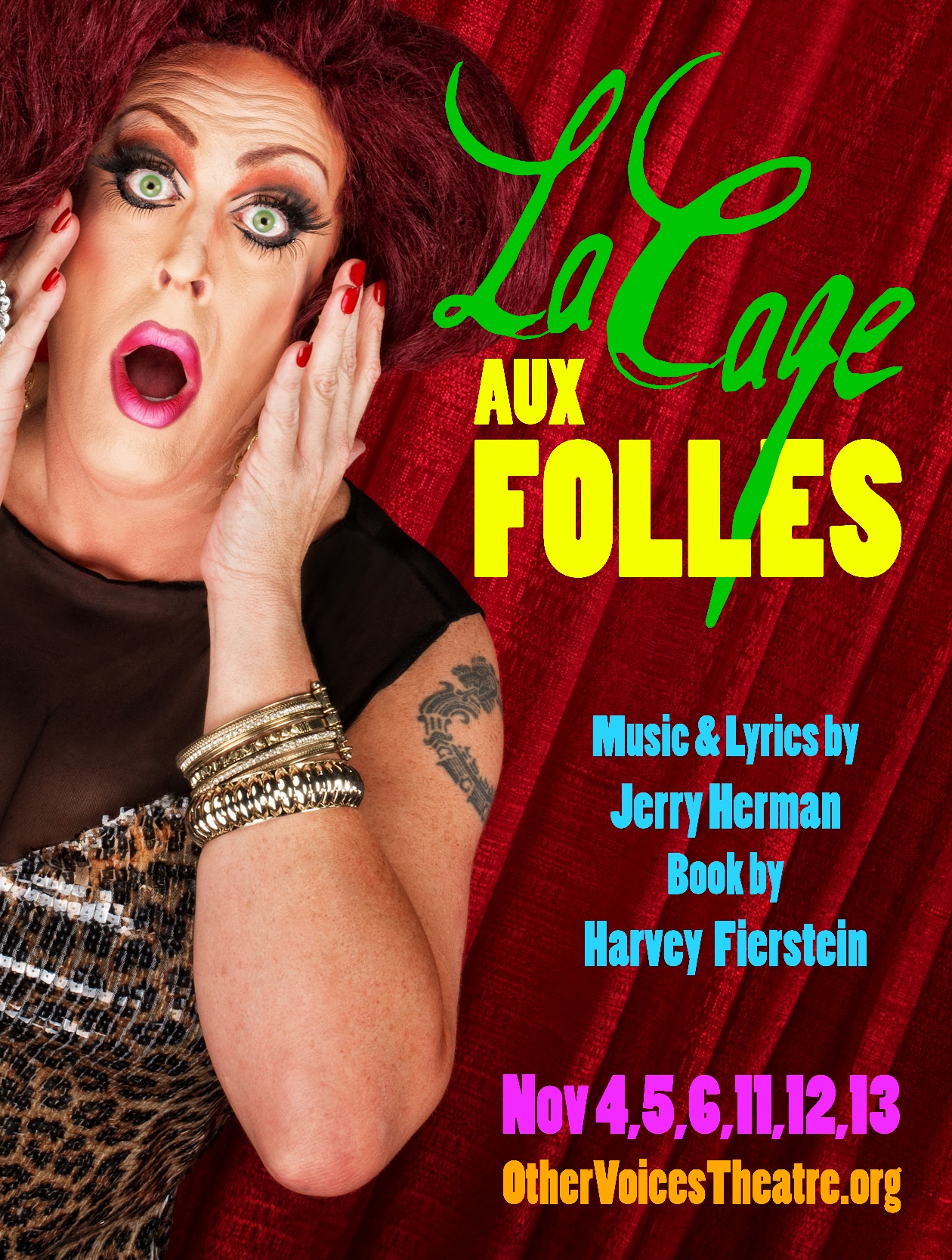 